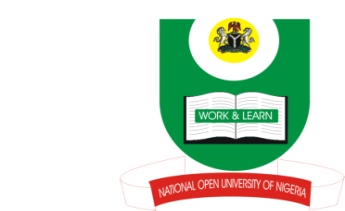 NATIONAL OPEN UNIVERSITY OF NIGERIA14/16 AHMADU BELLO WAY VICTORIA ISLAND LAGOSOCTOBER 2013 EXAMINATIONSSchool of Arts and Social SciencesCourse Code:   		CTH422                Credit Unit:			2 Credit UnitsCourse Title:  		ChristologyTime Allowed: 		2hrsInstruction: 			Answer question 1 and any other two.(a) What was the occasion for the Nicean council and what was its conclusion?(b) Give a synopsis of Augustine’s Christology.Discuss the necessity of the incarnation of Christ according to Anselm.What is the major difference between Lutheran and Reformed Christology?Explain how the incarnation of Christ does not amount to a loss of his divinity.Critically analyze the Christology of John Mbiti.